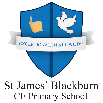 Home Learning TimetableBefore 9am Get up, get dressed, brush your teeth and have breakfast. Play with your toys and relax. 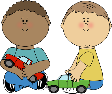 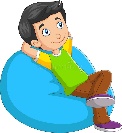 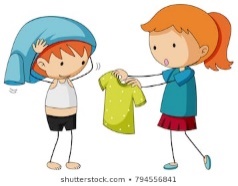 9 – 9.30amIndoor physical activityPE with Joe live session on Youtube: https://www.youtube.com/thebodycoachtv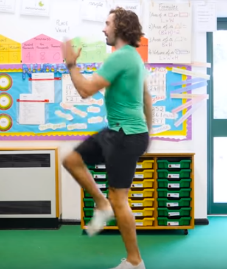 9.30 – 10am Outdoor physical activity. Go on a walk, play in the garden, learn to skip. 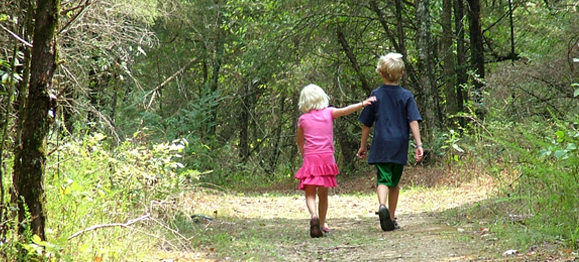 10 – 11amComplete a selection of activities from the school website & read a book. (No electronics)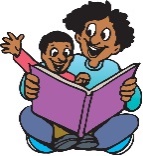 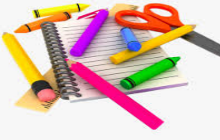 11 – 11.20am Relax and enjoy educational games on your ipad / computer or play a board game. 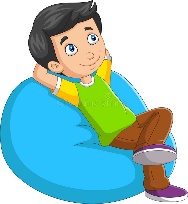 11.20 – 12amComplete a selection of activities from the school website & read a book. (No electronics)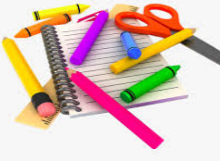 12 – 1pm Enjoy lunch and free time with your family. Play with your toys and relax. 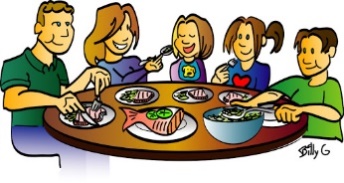 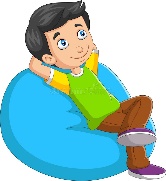 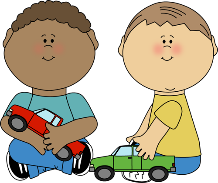 1 – 2pm Physical activity indoor / outdoor.  Go on a walk, play in the garden, learn to skip.  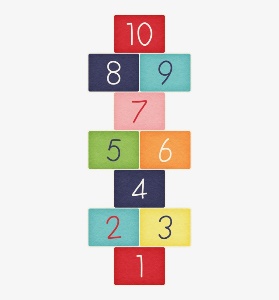 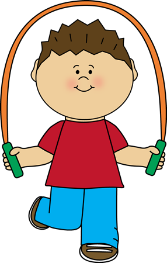 2-3pmComplete a selection of activities from the school website & read a book. (No electronics)3pm onwardsEnjoy free time with your family, reading stories, playing with your toys, meal and bedtime. 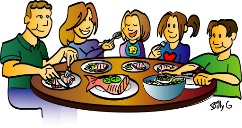 